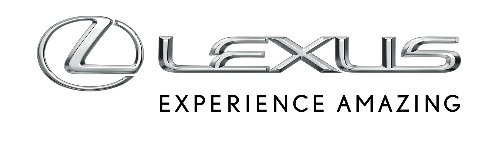 2 LUTEGO 2023PROJEKTY, KTÓRE MOGĄ ZMIENIĆ ŚWIAT. ZWYCIĘZCY LEXUS DESIGN AWARD 2023 WYŁONIENIWyłoniono cztery zwycięskie projekty w Lexus Design Award 2023Do konkursu zgłoszono 2068 prac z 63 państwTriumfatorzy pod okiem mentorów przygotowują prototypy swoich projektówW kwietniu zostanie przyznana nagroda publiczności People’s Choice AwardLexus Design Award to wyjątkowy konkurs dla projektantów młodego pokolenia, dzięki któremu mogą zaprezentować swoje śmiałe wizje, skonfrontować je z największymi postaciami świata designu, wyznaczyć kierunek dla swojej kariery i postawić pierwsze kroki w zawodzie. W edycji 2023 zgłoszono aż 2068 projektów z 63 państw. Trzyosobowe jury w składzie Paola Antonelli, Karim Rashid i Simon Humphries wyłoniło cztery zwycięskie prace, które najlepiej wpisują się w wartości marki Lexus, rozwiązują problemy teraźniejszości i pomogą przygotować się na kolejne dekady.„Jako jurorka od pierwszej edycji Lexus Design Award bardzo doceniam fakt, że tysiące utalentowanych i pełnych energii projektantów młodego pokolenia z całego świata dzieli się swoją kreatywnością i wizjonerstwem nie zapominając o realistycznym spojrzeniu na człowieka i naturę” – powiedziała Paola Antonelli.W 11. edycji Lexus Desing Award wyłoniono cztery zwycięskie projekty. Fog-X to przenośne urządzenie, które wyłapuje mgłę i zmienia ją w wodę pitną. Jego autorem jest pracujący na co dzień w Danii Szwed Pavels Hedström. Na liście triumfatorów znalazł się też Jiaming Liu z Chin. Jego Print Clay Humidifier to stworzony w technologii druku 3D nieelektryczny nawilżacz powietrza, który powstał z przetworzonych odpadów ceramicznych. Singapursko-kanadyjskie studio Temporary Office z siedzibą w USA zostało wyróżnione za projekt Touch the Valley. Ich dzieło to trójwymiarowa układanka, która pomaga osobom niedowidzącym poznać otoczenie. Koreańczycy Kyeongho Park i Yejin Heo znaleźli się w gronie laureatów z projektem Zero Bag. To opakowanie na odzież, które rozpuszcza się w wodzie i działa jak detergent, usuwający chemikalia z ubrań przed pierwszym użyciem.Zwycięzcy Lexus Design Award wezmą teraz udział w trzymiesięcznych konsultacjach ze światowej sławy mentorami, by dopracować oraz rozwinąć swoje projekty. „Żyjemy w czasach pełnych wyzwań. Dzieło designera musi być praktyczne, powstać w sposób zrównoważony i być użyteczne za kilka lat. Będziemy testować ich propozycje pod kątem przyszłości i mamy nadzieję, że ten konkurs będzie trampoliną dla ich karier” – powiedziała Marjan van Aubel, która jest w grupie mentorów razem z takimi artystami jak Joe Doucet, Yuri Suzuki i Sumayya Vally.Wiosną zwycięskie i dopracowane pod okiem mentorów projekty Lexus Design Award 2023 zostaną zaprezentowane szerokiej publiczności, która w ramach plebiscytu People’s Choice Award wybierze swojego faworyta.